	На основании Федерального закона от 29.12.2012г. №273-ФЗ «Об образовании в Российской Федерации», приказов Министерства образования Оренбургской области от 19.12.2014г. №01-21/1852 «Об утверждении порядка комплектования 10-х профильных классов в муниципальных общеобразовательных организациях Оренбургской области», от 02.09.2015 №01-21/1987 «О внесении изменений в приказ министерства образования Оренбургской области от 19.12.2014г. №01-21/1852 «Об утверждении порядка комплектования 10-х профильных классов в муниципальных общеобразовательных организациях Оренбургской области» от 19.12.2014г. №01-21/1852 «Об утверждении порядка комплектования 10-х профильных классов в муниципальных общеобразовательных организациях Оренбургской области»Приказываю:Утвердить перечень учебных предметов для сдачи экзаменов по выбору в период государственной итоговой аттестации выпускников 9-х классов в 2016-2017 учебном году  для последующего зачисления в профильные классы муниципальных общеобразовательных организаций города Бузулука (приложение №1).Руководителям муниципальных общеобразовательных организаций города БузулукаДовести утвержденный перечень предметов до обучающихся и родителей (законных представителей) под роспись.Обеспечить своевременное предоставление информации в Управление образования о выбранных предметах выпускниками школы для внесения в РИС-9.2.3. Обеспечить комплектование профильных классов в соответствии с Порядком комплектования 10-х профильных классов в муниципальных общеобразовательных организациях Оренбургской области и на основе анализа образовательных потребностей обучающихся и наличия соответственного ресурсного обеспечения в ОО.Срок: до 31.08.2017Контроль за исполнением данного приказа возложить на заместителя начальника Управления образования администрации города Бузулука М.В.Тимошкину.Начальник Управления образования администрации города Бузулука							                   Н.А.СеврюковПриложение №1Перечень учебных предметов для сдачи экзаменов по выбору в период государственной итоговой аттестации выпускников 9-х классов в 2016-2017 учебном году  для последующего зачисления в профильные классы муниципальных общеобразовательных организаций города Бузулука.АДМИНИСТРАЦИЯ 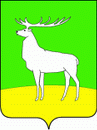 ГОРОДА БУЗУЛУКАОРЕНБУРГСКОЙ ОБЛАСТИУПРАВЛЕНИЕ ОБРАЗОВАНИЯ П Р И К А З         21.10.2016 № 01-10/506                      г.БузулукОб утверждении перечня учебных предметов для сдачи экзаменов по выбору в период ГИА-9 в 2017 году для последующего зачисления в профильные классыПрофильПредмет для сдачи экзамена по выборуПримечаниеФизико-математический профильФизика  Информатика и ИКТФизико-химический профильФизикаХимияХимико-биологический профильХимия  БиологияБиолого-географический профильГеографияБиологияСоциально-экономический  профильОбществознание  ГеографияСоциально-гуманитарный профильИстория ОбществознаниеЛитератураПо выбору учащегося сдается два предметаФилологический профильЛитератураИностранный языкИнформационно-технологический профильИнформатика и ИКТФизикаТехнический профильФизика  Информатика и ИКТ